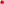 ا / الجازي المريا / الجازي المريبسم الله الرحمن الرحيمبسم الله الرحمن الرحيمبسم الله الرحمن الرحيمالمملكة العربية السعودية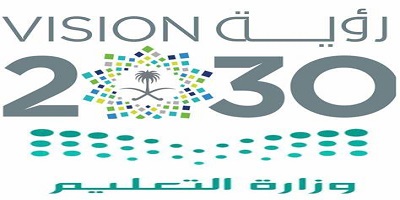 اسم الطالبة:..............................وزارة التعليم المادة : المهارات الرقمية إدارة تعليم ........................الصف:  الرابعمدرسة ............................إختبار منتصف الفصل " الفترة"الفصل الدراسي الثاني لعام         هـالفصل الدراسي الثاني لعام         هـ20السؤال الأول: ضعي علامة (√) أمام العبارة الصحيحة وعلامة (X) أمام العبارة الخاطئة:السؤال الأول: ضعي علامة (√) أمام العبارة الصحيحة وعلامة (X) أمام العبارة الخاطئة:السؤال الأول: ضعي علامة (√) أمام العبارة الصحيحة وعلامة (X) أمام العبارة الخاطئة:1الانترنت أقرب ما يكون لمكتبة ضخمة يسهل الوصول إليها2متصفح المواقع الالكترونية هو برنامج نستخدمه لفتح ومشاهدة الصفحات الالكترونية 3لا يمكن عرض محتويات صفحة الويب أبدا 4كل ما يعرض على الانترنت صحيحا 5يمكنك نسخ النص من مواقع الانترنت السؤال الثاني : عددي ما يأتي :                                                              10 درجات 1-  يدل هذا الزر على    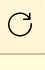   الرجوع                                                 2-  التحديث2-  يدل هذا الزر على      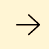  الرجوع للصفحة السابقة                                 2- الصفحة الرئيسية3- هذا المتصفح هو 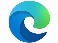 مايكروسفت إيدج                                          2- جوجل كروم                                       4- شريط التمرير يتحرك من اليمين لليسار                                              2- من أعلى لأسفل5- لنسخ المعلومات من المتصفح نضغط زر الفأرة الأيمن ثم الضغط على الأمرلصق                                                       2- نسخ السؤال الثالث: إختاري من عبارات المجموعة (أ) مايناسبها في المجموعة (ب) مستعينه " بالأرقام"السؤال الثالث: إختاري من عبارات المجموعة (أ) مايناسبها في المجموعة (ب) مستعينه " بالأرقام"السؤال الثالث: إختاري من عبارات المجموعة (أ) مايناسبها في المجموعة (ب) مستعينه " بالأرقام"السؤال الثالث: إختاري من عبارات المجموعة (أ) مايناسبها في المجموعة (ب) مستعينه " بالأرقام"المجموعة (أ)المجموعة (أ)المجموعة (ب)المجموعة (ب)1برنامج يلحق الضرر بأجهزة الحاسب Back2مؤسسات تعليمية متصفح المواقع الالكترونية 3التي تجدها في مواقع رسمية معتمدةالمعلومات الموثوقة 4جوجل كروم .edu5زر الرجوع الفيروسات بسم الله الرحمن الرحيمبسم الله الرحمن الرحيمبسم الله الرحمن الرحيمالمملكة العربية السعوديةاسم الطالبة:..............................وزارة التعليم المادة : المهارات الرقمية إدارة تعليم ........................الصف:  الرابعمدرسة ............................إختبار منتصف الفصل " الفترة"الفصل الدراسي الثاني لعام         هـالفصل الدراسي الثاني لعام         هـ20السؤال الأول: ضعي علامة (√) أمام العبارة الصحيحة وعلامة (X) أمام العبارة الخاطئة:السؤال الأول: ضعي علامة (√) أمام العبارة الصحيحة وعلامة (X) أمام العبارة الخاطئة:السؤال الأول: ضعي علامة (√) أمام العبارة الصحيحة وعلامة (X) أمام العبارة الخاطئة:1الانترنت أقرب ما يكون لمكتبة ضخمة يسهل الوصول إليهاصح2متصفح المواقع الالكترونية هو برنامج نستخدمه لفتح ومشاهدة الصفحات الالكترونية صح3لا يمكن عرض محتويات صفحة الويب أبدا خطأ4كل ما يعرض على الانترنت صحيحا خطأ5يمكنك نسخ النص من مواقع الانترنت صحالسؤال الثاني : عددي ما يأتي :                                                              10 درجات 1-  يدل هذا الزر على      الرجوع                                                 2-  التحديث2-  يدل هذا الزر على       الرجوع للصفحة السابقة                                 2- الصفحة الرئيسية3- هذا المتصفح هو مايكروسفت إيدج                                          2- جوجل كروم                                       4- شريط التمرير يتحرك من اليمين لليسار                                              2- من أعلى لأسفل5- لنسخ المعلومات من المتصفح نضغط زر الفأرة الأيمن ثم الضغط على الأمرلصق                                                       2- نسخ السؤال الثالث: إختاري من عبارات المجموعة (أ) مايناسبها في المجموعة (ب) مستعينه " بالأرقام"السؤال الثالث: إختاري من عبارات المجموعة (أ) مايناسبها في المجموعة (ب) مستعينه " بالأرقام"السؤال الثالث: إختاري من عبارات المجموعة (أ) مايناسبها في المجموعة (ب) مستعينه " بالأرقام"السؤال الثالث: إختاري من عبارات المجموعة (أ) مايناسبها في المجموعة (ب) مستعينه " بالأرقام"المجموعة (أ)المجموعة (أ)المجموعة (ب)المجموعة (ب)1برنامج يلحق الضرر بأجهزة الحاسب 5Back2مؤسسات تعليمية 4متصفح المواقع الالكترونية 3التي تجدها في مواقع رسمية معتمدة3المعلومات الموثوقة 4جوجل كروم 2.edu5زر الرجوع 1الفيروسات 